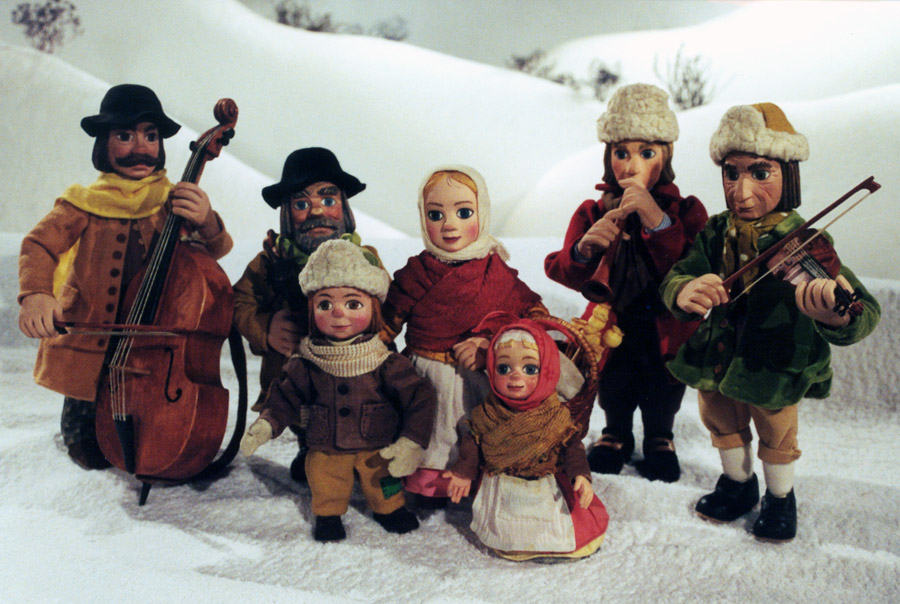 VÁNOČNÍ  ZPÍVÁNÍv neděli 16.12.2018 od 17 hodin vkostele Rozeslání svatých apoštolů v ChotěšicíchPřijďte si užít sváteční podvečer, zazpívat si vánoční koledy a zahřát se svařáčkem…Těšíme se na vás!!